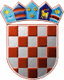 REPUBLIKA HRVATSKAOPĆINSKO IZBORNO POVJERENSTVOOPĆINE VRBJEKLASA:013-01/17-01/11URBROJ:2178/19-02-17-1Vrbje,22.05.2017.        Na osnovi članaka 101. i 102. stavka 1. Zakona o lokalnim izborima ("Narodne novine", broj 144/12 i 121/16, u daljnjem tekstu: Zakon) nakon provedenih lokalnih izbora 21. svibnja 2017., Općinsko izborno povjerenstvo Općine Vrbje utvrdilo je i objavljujeREZULTATE IZBORA ZA OPĆINSKOG NAČELNIKA OPĆINE VRBJEZamjenica kandidata: BARBARA JURČEVIĆ, mag. prim. educ.HRVATSKA SELJAČKA STRANKA - HSSZamjenik kandidata: DAVOR DUBINKOHRVATSKA DEMOKRATSKA ZAJEDNICA - HDZza općinskog načelnika Općine Vrbje izabran jeIGOR JURIŠIĆ, UPR.PRAVNIKa za zamjenicu općinskog načelnika izabrana jeBARBARA JURČEVIĆ, mag. prim. educ.PREDSJEDNICAOPĆINSKOG IZBORNOG POVJERENSTVAOPĆINE VRBJEŽELJKA PAUNOVIĆ______________________________I.Od ukupno 1.970 birača upisanih u popis birača, glasovalo je 1.054 birača, odnosno 53,50%, od čega je prema glasačkim listićima glasovalo 1.054 birača, odnosno 53,50%. Važećih listića bilo je 1.043, odnosno 98,96%. Nevažećih je bilo 11 listića, odnosno 1,04%.Od ukupno 1.970 birača upisanih u popis birača, glasovalo je 1.054 birača, odnosno 53,50%, od čega je prema glasačkim listićima glasovalo 1.054 birača, odnosno 53,50%. Važećih listića bilo je 1.043, odnosno 98,96%. Nevažećih je bilo 11 listića, odnosno 1,04%.II.Kandidatkinje/kandidati dobili su sljedeći broj glasova:1.Kandidat: IGOR JURIŠIĆ, UPR.PRAVNIK559glasova53,04%2.Kandidat: MILAN BRKANAC484glasova45,92%III.Na osnovi članka 94. stavka 1. i 2. Zakona,